ГородАркалык, 2022годСодержаниеСокращения, используемые в стандарте операционной процедурыОпределение ЦельАлгоритм стандартных действий и\или операцийТребования к работникамСписок использованной литературы Лист регистрации изменений и дополненийЛист ознакомленияПриложение Сокращения	В настоящем СОП используется следующие сокращения:СОП – стандарт операционной процедурыСИЗ – средства индивидуальной защитыИСМП – инфекции, связанные с оказанием медицинской помощиРК – Республика КазахстанМЗ – Министерства здравоохраненияИЗ – инфекционное заболеваниеКМП – контактные меры предосторожностиИМН – инструменты медицинского назначениеВИЧ – вирус иммунодефицита человекаСПИД - синдром приобретённого иммунного дефицитаВГВ - вирус гепатита ВВГС - вирус гепатита СККГЛ – Конго-крымская геморрагическая лихорадкаCDC - Centers for Disease Control and PreventionВОЗ - Всемирная организация здравоохраненияПользователи СОП:СОП распространяется на весь медицинский персонал, работающий с пациентами.Определения: 	В настоящем СОП используется следующие определения:гемоконтакные инфекции – это группа заболеваний с механизмом передачи заболевания через кровь больного;вирус иммунодефицита человека – ретровирус из рода лентивирусов, вызывающий медленно прогрессирующее заболевание — ВИЧ-инфекцию;вирусный гепатит В – антропонозное вирусное заболевание, вызываемое возбудителем с выраженными гепатотропными свойствами — вирус гепатита Bиз семейства гепаднавирусов;вирусный гепатит С – вирус-возбудитель гепатита С у человека и шимпанзе. РНК-содержащий вирус, относящийся к семейству Flaviviridae;Конго-крымская геморрагическая лихорадка – арбовирусная трансмиссивная природно-очаговая инфекционная болезнь, характеризующаяся различной тяжестью клинического течения с геморрагическим и без геморрагического синдрома;инфекции, связанные с оказанием медицинской помощи - случаи инфекции, связанные с оказанием любых видов медицинской помощи (в медицинских стационарных и амбулаторно-поликлинических, образовательных, санаторно-оздоровительных учреждениях, учреждениях социальной защиты населения, при оказании скорой медицинской помощи;помощи на дому или возникшее в течение инкубационного периода после получения медицинской помощи, а также случаи инфицирования медицинских работников, в результате их профессиональной деятельности;зонирование – разграничение организаций здравоохранения в зависимости от степени риска;контактное лицо – человек, который находится и (или) находился в контакте с источником возбудителя инфекции;парентеральный механизм – передача инфекции при переливании крови, инъекциях и манипуляциях, сопровождающихся нарушением целостности кожных покровов и слизистых, а также от матери ребенку при прохождении через родовые пути;Цель: 	Настоящий СОП разработан с целью: снижение рисков передачи инфекции, передающиеся различными путями от больного к здоровому человеку.Алгоритм стандартных действий и\или операцийТребования для выполнения СОПСтандартные меры предосторожности:каждый человек потенциально инфицирован или колонизирован организмом, который может передаваться в медицинских учреждениях, и при оказании медицинской помощи применяется следующие методы инфекционного контроля.(таблица1)Таблица 1Гигиена рук. (приложение 1)1.1. Во время оказания медицинской помощи избегайте ненужного прикосновения к поверхностям в непосредственной близости от пациента, чтобы предотвратить как загрязнение чистых рук поверхностями окружающей среды, так и передачу патогенов с загрязненных рук на поверхности. 1.2. Если руки явно грязные, загрязнены белковым веществом или заметно загрязнены кровью или биологическими жидкостями, вымойте руки водой с мылом и водой без противомикробного действия или водой с мылом и противомикробным средством. 1.3. Если на руках нет видимых загрязнений или после удаления видимого материала с помощью непротивомикробного мыла и воды, обеззараживайте руки в клинических ситуациях, описанных в  Предпочтительным методом обеззараживания рук является спиртосодержащее средство для протирания рук. В качестве альтернативы руки можно мыть антимикробным мылом и водой. Частое использование спиртосодержащего средства для обработки рук сразу после мытья рук неантимикробным мылом может увеличить частоту дерматита.	Выполняйте гигиену рук в следующих клинических ситуациях: 5 моментов гигиены рук1. Перед контактом с пациентом. 2. Перед чистой/асептической процедурой. 3. После ситуации, связанной с риском контакта с биологическими жидкостями. 4. После контакта с пациентом. 5. После контакта с объектами внешней среды в окружении пациента.Средства индивидуальной защиты оценка риска.           (приложение 1)2.1. Соблюдайте следующие принципы использования СИЗ:а. Носите СИЗ, когда характер ожидаемого взаимодействия с пациентом указывает на то, что может произойти контакт с кровью или биологическими жидкостями. b. Не допускайте загрязнения одежды и кожи в процессе снятия СИЗ.c. Перед тем, как покинуть палату или бокс пациента, снимите и выбросьте СИЗ.	2.2 Перчатки.а. Надевайте перчатки, когда можно обоснованно предположить, что может произойти контакт с кровью или другими потенциально инфекционными материалами, слизистыми оболочками, неповрежденной кожей или потенциально загрязненной неповрежденной кожей (например, у пациента с недержанием стула или мочи). б. Носите перчатки с подгонкой и прочностью, соответствующими задаче.	б.1. Надевайте одноразовые медицинские смотровые перчатки для непосредственного ухода за пациентом.	б.2. Носите одноразовые медицинские смотровые перчатки или многоразовые рабочие перчатки для очистки окружающей среды или медицинского оборудования.c. Снимайте перчатки после контакта с пациентом и/или окружающей средой (включая медицинское оборудование), используя надлежащую технику для предотвращения загрязнения рук. Не надевайте одну и ту же пару перчаток для ухода за более чем одним пациентом.Не стирайте перчатки с целью повторного использования, так как это связано с передачей патогенов.d.Меняйте перчатки во время ухода за пациентом, если руки перемещаются с загрязненного участка тела (например, области промежности) на чистый участок тела (например, лицо).2.3. Медицинский защитный халат.а. Носите халат, соответствующий выполняемой задаче, для защиты кожи и предотвращения загрязнения или загрязнения одежды во время процедур и мероприятий по уходу за пациентом, когда ожидается контакт с кровью, биологическими жидкостями, выделениями или экскрементами. а.1. Носите халат для прямого контакта с пациентом, если у пациента есть неконтролируемые выделения или выделения. а.2. Снимите халат и проведите гигиеническую обработку рук, прежде чем покинуть место, где находится пациент. б. Не используйте халаты повторно, даже при повторных контактах с одним и тем же пациентом. c. Рутинное надевание халатов при поступлении в отделение высокого риска (например, отделение интенсивной терапии, отделение интенсивной терапии интенсивной терапии, отделение ТГСК) не показано.2.4. Защита рта, носа, глаз. Используйте СИЗ для защиты слизистых оболочек глаз, носа и рта во время процедур и действий по уходу за пациентами, которые могут привести к разбрызгиванию крови, биологических жидкостей, выделений и выделений. Выбирайте маски, защитные очки, лицевые щитки и их комбинации в соответствии с необходимостью, обусловленной выполняемой задачей.2.5. Во время аэрозоль-генерирующих процедур (например, бронхоскопии, аспирации дыхательных путей [если не используются встроенные аспирационные катетеры], эндотрахеальной интубации) у пациентов, у которых нет подозрений на инфицирование возбудителем, для которого в других случаях рекомендуется респираторная защита (например, , M.tuberculosis, SARS или вирусы геморрагической лихорадки), носить одно из следующего: лицевой щиток, полностью закрывающий переднюю и боковые части лица, маску с прикрепленным щитком или маску и защитные очки (в дополнение к перчаткам и халату )Респираторная гигиена/кашлевой этикет. (приложение 1)1. Просвещать медицинский персонал о важности мер контроля источников для сдерживания выделений из дыхательных путей для предотвращения передачи респираторных патогенов воздушно-капельным путем и путем заражения, особенно во время сезонных вспышек вирусных инфекций дыхательных путей (например, гриппа, RSV, аденовируса, вируса парагриппа) в сообществах.2. Примите следующие меры для сдерживания респираторных выделений у пациентов и сопровождающих их лиц с признаками и симптомами респираторной инфекции, начиная с места первого контакта в медицинском учреждении (например, сортировка, прием и зоны ожидания в отделениях неотложной помощи, амбулаторных клиниках и врачебные кабинеты).а. Разместите у входов и в стратегически важных местах (например, в лифтах, столовых) в амбулаторных и стационарных учреждениях таблички с инструкциями для пациентов и других лиц с симптомами респираторной инфекции прикрывать рот/нос при кашле или чихании, использовать и утилизировать салфетки, и выполнять гигиену рук после контакта рук с выделениями из дыхательных путей. б. Обеспечьте салфетки и бесконтактные емкости (например, крышку с ножной педалью или открытую корзину для отходов с пластиковым покрытием) для утилизации салфеток.c. Предоставить ресурсы и инструкции по гигиене рук в зонах ожидания или рядом с ними в амбулаторных и стационарных условиях; обеспечить удобно расположенные диспенсеры со спиртосодержащими антисептиками для рук и там, где имеются раковины, средства для мытья рук. d. В периоды повышенной распространенности респираторных инфекций в обществе (например, о чем свидетельствует увеличение числа прогулов в школах, увеличение числа пациентов, обращающихся за медицинской помощью по поводу респираторной инфекции), предлагайте маски кашляющим пациентам и другим лицам с симптомами (например, лицам, сопровождающим больных пациентов) при входе в учреждение или медицинский кабинет. Попросите их соблюдать особое разделение, в идеале на расстоянии не менее 3 футов, от других людей в общих зонах ожидания.Размещение пациента. 1. Включите возможность передачи инфекционных агентов в решения о размещении пациентов. Поместите пациентов, которые представляют риск передачи инфекции другим людям (например, неконтролируемые выделения, экскременты или отделяемое из раны; младенцы с подозрением на вирусные респираторные или желудочно-кишечные инфекции) в одиночной палате, если это возможно. 2. Определите размещение пациента на основе следующих принципов: Путь(и) передачи известного или подозреваемого инфекционного агента.Факторы риска передачи инфекции у инфицированного пациента.Факторы риска неблагоприятных исходов в результате ИСМП у других пациентов в зоне или палате, рассматриваемой для размещения пациента.Наличие одноместных палат.Варианты совместного проживания пациентов в палатах (например, объединение пациентов с одной и той же инфекцией)Оборудование для ухода за пациентами и инструменты/устройства.  (приложение 1)1. Установите политику и процедуры для хранения, транспортировки и обращения с оборудованием и инструментами/устройствами для ухода за пациентами, которые могут быть загрязнены кровью или биологическими жидкостями. 2. Перед дезинфекцией и стерилизацией высокого уровня удалите органические материалы с критических и полукритических инструментов/устройств с помощью рекомендованных чистящих средств, чтобы обеспечить эффективные процессы дезинфекции и стерилизации. 3.Надевайте СИЗ (например, перчатки, халат) в соответствии с уровнем предполагаемого загрязнения при работе с оборудованием для ухода за пациентами и инструментами/устройствами, которые явно загрязнены или могли контактировать с кровью или биологическими жидкостями.Забота об окружающей среде. (приложение 1)1. Установите политику и процедуры для регулярной и целенаправленной очистки поверхностей окружающей среды в соответствии с уровнем контакта с пациентом и степенью загрязнения. 2. Очистите и продезинфицируйте поверхности, которые могут быть заражены патогенами, в том числе те, которые находятся в непосредственной близости от пациента (например, поручни кровати, над прикроватными тумбами) и поверхности, к которым часто прикасаются в условиях ухода за пациентом (например, дверные ручки, поверхности). в туалетах и ​​рядом с ними в палатах пациентов) по более частому графику по сравнению с другими поверхностями (например, горизонтальными поверхностями в залах ожидания). 3. Используйте дезинфицирующие средства, зарегистрированные EPA, которые обладают микробиоцидной (т.е. убивающей) активностью в отношении патогенов, которые с наибольшей вероятностью могут загрязнить среду ухода за пациентами. Используйте в соответствии с инструкциями производителя. 4. Проверьте эффективность используемых дезинфицирующих средств, если признаки продолжающейся передачи инфекционного агента (например, ротавируса, C. difficile, норовируса) могут свидетельствовать об устойчивости к используемому продукту и замените его на более эффективное дезинфицирующее средство по показаниям. 5. В учреждениях, оказывающих медицинскую помощь педиатрическим пациентам или имеющих зоны ожидания с детскими игрушками (например, в акушерских/гинекологических отделениях и клиниках), установите политику и процедуры регулярной очистки и дезинфекции игрушек. Используйте следующие принципы при разработке этой политики и процедур: Выбирайте игровые игрушки, которые можно легко чистить и дезинфицировать.Не разрешайте использовать мягкие пушистые игрушки, если они будут использоваться совместно.Очищайте и дезинфицируйте большие стационарные игрушки (например, снаряжение для лазания) не реже одного раза в неделю и при наличии видимых загрязнений.Если есть вероятность, что игрушки попадут в рот, после дезинфекции промойте их водой; как вариант помыть в посудомоечной машине.Если игрушке требуется очистка и дезинфекция, сделайте это немедленно или храните в специальном маркированном контейнере отдельно от чистых и готовых к использованию игрушек.6. Включите многофункциональное электронное оборудование в политики и процедуры по предотвращению загрязнения, а также по очистке и дезинфекции, особенно те предметы, которые используются пациентами, те, которые используются во время оказания помощи пациентам, и мобильные устройства, которые часто вносятся в палаты и выносятся из них (например, ежедневно).Текстиль и прачечная. (приложение 1)1. Обращайтесь с использованным текстилем и тканями с минимальным перемешиванием, чтобы избежать загрязнения воздуха, поверхностей и людей. 2. Если используются желоба для белья, убедитесь, что они правильно сконструированы, обслуживаются и используются таким образом, чтобы свести к минимуму рассеивание аэрозолей от загрязненного белья.Практика безопасных инъекций. (приложение 1)Следующие рекомендации относятся к использованию игл, канюль, заменяющих иглы, и, где применимо, систем внутривенной доставки. 1. Используйте асептическую технику, чтобы избежать загрязнения стерильного инъекционного инструментария. 2. Не вводите лекарства из шприца нескольким пациентам, даже если игла или канюля на шприце заменены. Иглы, канюли и шприцы являются стерильными одноразовыми предметами; их нельзя использовать повторно для другого пациента, а также для доступа к лекарству или раствору, которые могут быть использованы для следующего пациента. 3. Используйте наборы для инфузии и введения жидкостей (например, внутривенные пакеты, трубки и соединители) только для одного пациента и утилизируйте надлежащим образом после использования. Считать, что шприц или игла/канюля загрязнены после того, как они использовались для ввода или подсоединения к мешку для внутривенных инфузий или набору для введения пациента. 	4. По возможности используйте одноразовые флаконы для парентеральных препаратов. 5. Не давайте лекарства из одноразовых флаконов или ампул нескольким пациентам и не комбинируйте оставшееся содержимое для последующего использования. 6. Если необходимо использовать многодозовые флаконы, игла или канюля, и шприц, используемые для доступа к многодозовому флакону, должны быть стерильными. 7. Не храните многодозовые флаконы в зоне непосредственного лечения пациента и храните их в соответствии с рекомендациями производителя; отменить, если стерильность скомпрометирована или сомнительна. 8. Не используйте пакеты или флаконы с внутривенным раствором в качестве общего источника питания для нескольких пациентов. Практика инфекционного контроля при специальных процедурах люмбальной пункции.Надевайте хирургическую маску при установке катетера или инъекции материала в спинномозговой канал или субдуральное пространство (например, во время миелографии, люмбальной пункции и спинальной или эпидуральной анестезии). Безопасность работников.Соблюдайте федеральные и государственные требования по защите медицинского персонала от воздействия патогенов, передающихся через кровь. Ссылки:https://www.who.int/ru/health-topicshttps://www.cdc.gov/std/treatment-guidelines/hiv.htmhttps://www.cdc.gov/infectioncontrol/guidelines/isolation/index.htmlhttps://alfamedex.ru/blog/articles/993.htmlhttps://www.who.int/ru/news-room/fact-sheets/detail/blood-safety-and-availabilityПриказ МЗ РК от 26 мая 2021 года № ҚР ДСМ – 44.Приказ и.о. Министра здравоохранения Республики Казахстан от 27 марта 2018 года № 126. Лист регистрации изменений и дополнений:Лист ознакомленияПриложение 1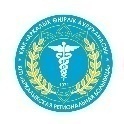 КГП «Аркалыкская региональная больница» УЗаКОКГП «Аркалыкская региональная больница» УЗаКОКГП «Аркалыкская региональная больница» УЗаКОНазвание документа:Стандарт операционных процедур:Стандартные меры предосторожности.Стандарт операционных процедур:Стандартные меры предосторожности.Стандарт операционных процедур:Стандартные меры предосторожности.Утвержден:Приказ № _211_ от 13 июля 2022 года.Приказ № _211_ от 13 июля 2022 года.Приказ № _211_ от 13 июля 2022 года.Датаутверждения:«13» июля2022 г.«13» июля2022 г.«13» июля2022 г.РазработчикДолжностьФИОподписьВрач эпидемиологҒабсалық Д.Т.Главная медсестраМуканбетжанова А.М.Согласовано:И.о.заместителя главного врача по лечебно-профилоктической работеАмалбеков Е.Б.Дата согласования:«13 »  июля2022г.Ответственный за исполнение:Медицинский персоналВсе сотрудники больницыДата введения в действие:Версия № 01Копия № 1_______/____________/                   Подпись     ФИОКопия № 1_______/____________/                   Подпись     ФИОЭлементы стандартных мер предосторожностиКраткий обзорГигиена рук 1. Перед контактом с пациентом. 2. Перед чистой/асептической процедурой. 3. После ситуации, связанной с риском контакта с биологическими жидкостями. 4. После контакта с пациентом. 5. После контакта с объектами внешней среды в окружении пациента. Респираторный этикет Проинструктируйте лиц с симптомами прикрывать рот/нос при чихании/кашле; использовать салфетки и выбрасывать их в бесконтактные емкости; соблюдать гигиену рук после загрязнения рук выделениями из дыхательных путей; носите хирургическую маску.Применение средств индивидуальной защиты в соответствии с результатами оценки риска Перед прикосновением к крови, биологическим жидкостям, выделениям, экскрементам, загрязненным предметам к слизистым оболочкам и неповрежденной коже.Во время процедур и мероприятий по уходу за пациентом, когда предполагается контакт одежды/открытых участков кожи с кровью/биологическими жидкостями, выделениями и выделениями.Во время процедур и действий по уходу за пациентом,когда возможно образование брызг или брызг крови, биологических жидкостей, выделений, особенно при аспирации, эндотрахеальной интубации. Во время аэрозоль-генерирующих процедур у пациентов с подозрением или подтвержденными инфекциями, передающимися воздушно-капельным путем, надевайте проверенный респиратор N95 или выше в дополнение к перчаткам, халату и средствам защиты лица/глаз.Безопасность инъекций и обращение с острыми предметами Не затыкайте, не сгибайте, не ломайте использованные иглы и не манипулируйте ими вручную;если требуется повторное накрытие, используйте только технику совка одной рукой;используйте функции безопасности, когда они доступны;поместите использованные острые предметы в не прокалываемый контейнер.Безопасное обращение, очистка и дезинфекция оборудования для ухода за пациентами Обращаться таким образом, чтобы предотвратить передачу микроорганизмов другим людям и окружающей среде;надевайте перчатки при наличии видимых загрязнений;выполнять гигиену рук.Очистка окружающего пространства Разработайте процедуры для повседневного ухода, очистки и дезинфекции поверхностей окружающей среды, особенно поверхностей, к которым часто прикасаются, в зонах ухода за пациентами.Безопасное обращение с загрязненным бельем и его очисткаОбращайтесь так, чтобы предотвратить передачу микроорганизмов другим людям и окружающей среде.Обращение с отходами Обеспечить безопасное обращение с отходами. Обрабатывать отходы, загрязненные кровью, выделениями и другими биологическими жидкостями, как медицинские отходы в соответствии с национальными требованиями НПА. Ткани человека и лабораторные отходы, которые непосредственно связаны с работой с лабораторным материалом, также должны обрабатываться как медицинские отходы. Утилизировать одноразовые предметы должным образом.№№раздела, пункта стандарта, в которое внесено изменениеДата внесения измененияФИО лица, внесшего изменения№Фамилия И.О.ДолжностьДатаПодпись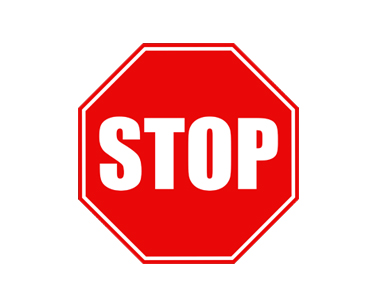 СТАНДАРТТЫ САҚТЫҚ ШАРАЛАРЫСТАНДАРТНЫЕ МЕРЫ ПРЕДОСТОРОЖНОСТИВсегда соблюдайте следующие стандарные меры предосторности